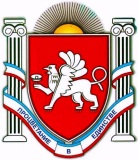 П О С Т А Н О В Л Е Н И Еот 08.09.2015 № 289г. ДжанкойОб утверждении Положения о системе оповещения и информирования населения Джанкойского района Республики Крым об опасностях, возникающих при ведении военных действий или вследствие этих действий, а также об угрозе возникновения или при возникновении чрезвычайных ситуаций.В соответствии с Федеральным законом от 06.10.2003 № 131-ФЗ                    «Об общих принципах организации местного самоуправления в Российской федерации», Федеральным законом от 21.12.1994 № 68-ФЗ «О защите населения и территорий от чрезвычайных ситуаций природного и техногенного характера», Федеральным законом от 12.02.1998 № 28-ФЗ           «О гражданской обороне», постановлением Совета Министров – Правительства Российской Федерации от 01.03.1993 № 177 «Об утверждении Положения о порядке использования действующих радиовещательных и телевизионных станций для оповещения и информирования населения Российской Федерации в чрезвычайных ситуациях мирного и военного времени», постановлением Правительства Российской Федерации от 30.12.2003 № 794 «О единой государственной системе предупреждения и ликвидации чрезвычайных ситуаций», Законом Республики Крым от 21.08.2014 № 54-ЗРК «Об основах местного самоуправления в Республике Крым», Законом Республики Крым от 09.12.2014 № 25-ЗРК/2014                               «О   защите     населения     и     территорий     от   чрезвычайных   ситуаций»,2 постановлением Совета министров Республики Крым от 11.03.2015 № 98               «О системе оповещения и информирования населения Республики Крым», Уставом муниципального образования Джанкойский район, администрация Джанкойского района п о с т а н о в л я е т:1. Утвердить прилагаемое Положение о системе оповещения и информирования населения Джанкойского района Республики Крым об опасностях, возникающих при ведении военных действий или вследствие этих действий, а также об угрозе возникновения или при возникновении чрезвычайных ситуаций (далее – Положение). 2. Контроль за исполнением данного постановления возложить на заместителя главы администрации Джанкойского района Селиванова Э.А.Глава администрацииДжанкойского района                                                                         А.И. Бочаров                                                                              УТВЕРЖДЕНО                        					Постановлением администрации                         					Джанкойского района                         					от 08.09.2015г. № 289П О Л О Ж Е Н И Ео системе оповещения и информирования населения Джанкойского района Республики Крым об опасностях, возникающих при ведении военных действий или вследствие этих действий, а также об угрозе возникновения или при возникновении чрезвычайных ситуаций1. Общие положения1.1. Настоящее Положение разработано в соответствии с Федеральными законами от 06.10.2003 № 131-ФЗ «Об общих принципах организации местного самоуправления в Российской федерации», от 21.12.1994 № 68-ФЗ «О защите населения и территорий от чрезвычайных ситуаций природного и техногенного характера», от 12.02.1998 № 28-ФЗ «О гражданской обороне», постановлениями Совета Министров – Правительства Российской Федерации от 01.03.1993 № 177 «Об утверждении Положения о порядке использования действующих радиовещательных и телевизионных станций для оповещения и информирования населения Российской Федерации в чрезвычайных ситуациях мирного и военного времени», от 01.03.1993 № 178 «О создании локальных систем оповещения в районах размещения потенциально опасных объектов», постановлением Правительства Российской Федерации от                         30.12.2003 № 794 «О единой государственной системе предупреждения и ликвидации чрезвычайных ситуаций», приказом Министерства чрезвычайных ситуаций Российской Федерации, Министерства информационных технологий и связи Российской Федерации и Министерства культуры и массовых коммуникаций Российской Федерации от 25.07.2006 № 422/90/376 «Об утверждении Положения о системах оповещения населения», Законом Республики Крым от 21.08.2014 № 54-ЗРК «Об основах местного самоуправления   в   Республике   Крым»,   Законом   Республики   Крым    от 209.12.2014 № 25-ЗРК/2014 «О защите населения и территорий от чрезвычайных ситуаций», постановлением Совета министров Республики Крым от 11.03.2015 № 98 «О системе оповещения и информирования населения Республики Крым», Уставом муниципального образования Джанкойский район и определяет назначение и задачи, а также порядок реализации мероприятий по созданию, совершенствованию и поддержанию в постоянной готовности к задействованию для оповещения населения системы оповещения и информирования населения Джанкойского района. 1.2. Система оповещения и информирования населения Джанкойского района (далее – Система) представляет собой организационно-техническое объединение сил, средств связи и оповещения, сетей вещания, каналов сети связи общего пользования, обеспечивающих доведение информации и сигналов оповещения до органов управления, сил территориальной подсистемы единой государственной системы предупреждения и ликвидации чрезвычайных ситуаций Джанкойского района (далее – территориальная подсистема РСЧС Джанкойского района) и населения.1.3. В Джанкойском районе создаются: - на муниципальном уровне – местная система оповещения (на территории муниципального образования); - на объектовом уровне – локальная система оповещения (в районе размещения потенциально опасного объекта). Системы оповещения всех уровней должны технически и програмно сопрягаться. 1.4. В соответствии с положениями статей 8 и 9 Федерального закона от 12.02.1998  № 28-ФЗ «О гражданской обороне» создание и поддержание в постоянной готовности к задействованию Системы являются составляющими комплекса мероприятий, органами местного самоуправления муниципальных образований и организациями в пределах своих полномочий на  соответствующих      территориях  (объектах),  по  подготовке  и  ведению3гражданской обороны, предупреждению и ликвидации чрезвычайных ситуаций природного и техногенного характера. Система может быть задействована как в мирное, так и в военное время. 2. Назначение и основные задачи Системы2.1. Система предназначена для обеспечения своевременного доведения информации и сигналов оповещения до органов управления, сил и средств гражданской обороны, территориальной подсистемы РСЧС и населения Джанкойского района об опасностях, возникающих при ведении военных действий или вследствие этих действий, а также угрозе возникновения или возникновении чрезвычайных ситуаций природного и техногенного характера. 2.2. Основной задачей Системы является обеспечение доведения информации и сигналов оповещения: - 	на муниципальном уровне до: руководящего состава гражданской обороны и звена территориальной подсистемы РСЧС Джанкойского района;специально подготовленных сил и средств, предназначенных и выделяемых (привлекаемых) для предупреждения и ликвидации чрезвычайных ситуаций, сил и средств гражданской обороны на территории муниципального образования; дежурно-диспетчерских служб организаций, эксплуатирующих потенциально опасные производственные объекты; дежурно-диспетчерских служб организаций (предприятий) первоочередного жизнеобеспечения населения, социально значимых объектов, других организаций, имеющих важное оборонное и экономическое значение; населения, проживающего на территории соответствующего муниципального образования. - на объектовом уровне до: 4руководящего состава гражданской обороны организации, эксплуатирующей потенциально опасный объект, и объектового звена территориальной подсистемы РСЧС Джанкойского района; объектовых аварийно-спасательных формирований, в том числе специализированных; персонала организации, эксплуатирующей потенциально опасный производственный объект; руководителей и дежурно-диспетчерских служб организаций, расположенных в зоне действия локальной системы оповещения; населения, проживающего в зоне действия локальной системы оповещения. 3. Порядок применения Системы3.1. Основной способ оповещения населения – передача информации и сигналов оповещения по сетям связи для распространения программ теле- и радиовещания. Передача информации и сигналов оповещения осуществляется органами повседневного управления территориальной подсистемы РСЧС Джанкойского района с разрешения руководителей постоянно действующих органов управления территориальной подсистемы РСЧС Джанкойского района по сетям связи, предназначенным для распространения программ телерадиовещания, через радиовещательные и телевизионные передающие станции операторов связи и организаций телерадиовещания с прерыванием вещательных программ для оповещения и информирования населения об опасностях, возникающих при ведении военных действий или вследствие этих действий, а также об угрозе возникновения или при возникновении чрезвычайных ситуаций. Речевая информация длительностью не более 5 минут передается населению, как правило, из студий телерадиовещания с прерыванием программ  вещания.  Допускается 3-кратное  повторение  передачи  речевой5информации. Передача речевой информации осуществляется, как правило, профессиональными дикторами, а в случае их отсутствия – должностными лицами уполномоченных на это организаций. В исключительных, не терпящих отлагательства, случаях в целях оповещения допускается передача кратких речевых сообщений способом прямой передачи или в магнитной записи непосредственно с рабочих мест оперативных дежурных (дежурно-диспетчерских) служб органов повседневного управления территориальной подсистемы РСЧС Джанкойского района. По решению постоянно действующих органов управления территориальной подсистемы РСЧС Джанкойского района, в целях оповещения допускается передача информации и сигналов оповещения с рабочих мест дежурного персонала организаций связи, операторов связи, радиовещательных и телевизионных передающих станций. 3.2. Органы повседневного управления территориальной подсистемы РСЧС Джанкойского района, получив информацию или сигналы оповещения, подтверждают их получение, немедленно доводят полученную информацию или сигнал оповещения до органов управления, сил и средств гражданской обороны и территориальной подсистемы РСЧС Джанкойского района в установленном порядке. 3.3. Передача информации или сигналов оповещения может осуществляться как в автоматизированном, так и в неавтоматизированном режиме. Основной режим – автоматизированный, обеспечивающий циркулярное, групповое или выборочное доведение информации и сигналов оповещения до органов управления, сил и средств гражданской обороны и территориальной подсистемы РСЧС Джанкойского района, населения. В неавтоматизированном режиме доведение информации и сигналов оповещения  до  органов  управления,  сил  и  средств гражданской обороны и6территориальной подсистемы РСЧС Джанкойского района, населения осуществляется избирательно, выборочным подключением объектов оповещения на время передачи к каналам сети связи общего пользования.Кроме того, для оповещения населения могут быть задействованы автомобили экстренных служб, оборудованные громкоговорящими системами, ручные сирены и мегафоны, а также направлены посыльные (пешие и на транспорте). 3.4. Распоряжения на задействование Системы отдаются:  - на муниципальном уровне – главой муниципального образования;- на объектовом уровне – руководителем организации, эксплуатирующей потенциально опасный объект. 3.5. В соответствии с установленным порядком использования систем оповещения разрабатываются инструкции дежурных (дежурно-диспетчерских) служб организаций, эксплуатирующих потенциально опасные объекты, организаций связи, операторов связи и организаций телерадиовещания, утверждаемые руководителями организаций, эксплуатирующих потенциально опасные объекты, организаций связи, операторов связи и организаций телерадиовещания, согласованные с Министерством чрезвычайных ситуаций Республики Крым или органом местного самоуправления муниципального образования, специально уполномоченного на решение задач в области защиты населения и территорий от чрезвычайных ситуаций и (или) гражданской обороны. В целях руководства по использованию Системы разрабатываются инструкции дежурно-диспетчерских служб, утверждаемые Министерством чрезвычайных ситуаций Республики Крым. 3.6. Непосредственные действия (работы) по задействованию Системы осуществляются дежурными (дежурно-диспетчерскими) службами органов повседневного управления территориальной подсистемы РСЧС Джанкойского района, дежурными службами организаций связи, операторов 7связи и организаций телерадиовещания, привлекаемыми к обеспечению оповещения. 3.7. Постоянно действующие органы управления территориальной подсистемы РСЧС Джанкойского района, совместно с Министерством чрезвычайных ситуаций Республики Крым, организациями связи, операторами связи и организациями телерадиовещания проводят комплекс организационно-технических мероприятий по исключению несанкционированного задействования систем оповещения. О случаях несанкционированного задействования систем оповещения организации, эксплуатирующие потенциально опасные объекты, организации связи, операторы связи и организации телерадиовещания, немедленно извещают соответствующие постоянно действующие органы управления территориальной подсистемы РСЧС Джанкойского района.4. Порядок совершенствования и поддержания в готовности Системы4.1. В целях поддержания Системы в состоянии постоянной готовности, органы местного самоуправления муниципальных образований в Джанкойском районе и руководители организаций, эксплуатирующие потенциально опасные объекты, совместно с организациями связи осуществляют проведение плановых и внеплановых проверок работоспособности Системы.Проверки Системы проводятся с участием представителей организаций связи и операторов связи, а проверки с задействованием сетей телерадиовещания, кроме того, с участием представителей телерадиокомпаний, предприятий или их филиалов, привлекаемых к обеспечению оповещения. Комплексные проверки Системы проводятся не реже одного раза в год специально созданными комиссиями, в состав которых входят представители Главного  управления  МЧС  России  по  Республике  Крым,  Министерства 8чрезвычайных ситуаций Республики Крым, Министерства внутренней политики, информации и связи Республики Крым, организаций связи и операторов  связи,  а  проверки  с  задействованием  сетей  телерадиовещания,кроме того, с участием представителей телерадиокомпаний, предприятий или их филиалов, привлекаемых к обеспечению оповещения. Прерывание вещательных программ при передаче правительственных сообщений в ходе проведения комплексных проверок Системы запрещается. 4.2. Организации связи, операторы связи и организации телерадиовещания непосредственно осуществляют работы по реконструкции и поддержанию технической готовности систем оповещения на договорной основе. 4.3. В целях обеспечения устойчивого функционирования Системы предусматривается: - доведение информации оповещения с нескольких территориально разнесенных пунктов управления; - размещение используемых в интересах оповещения центров (студий) радиовещания, средств связи и аппаратуры оповещения на запасных пунктах управления. 4.4. В целях создания, обеспечения и поддержания в состоянии к использованию Системы местные органы власти: - разрабатывают тексты речевых сообщений для оповещения и информирования населения и организуют их запись на магнитные и иные носители информации; - организуют подготовку оперативных дежурных (дежурно-диспетчерских) служб и персонала по передаче сигналов оповещения и речевой информации в мирное и военное время; - планируют и проводят совместно с организациями связи, операторами связи и организациями телерадиовещания проверки Системы, тренировки по передаче сигналов оповещения и речевой информации; 9- разрабатывают совместно с организациями связи, операторами связи и организациями телерадиовещания порядок взаимодействия дежурных  (дежурно- диспетчерских) служб при передаче сигналов оповещения и речевой информации. 4.5. В целях обеспечения постоянной готовности Системы организации связи, операторы связи и организации телерадиовещания:- обеспечивают техническую готовность аппаратуры оповещения, средств связи, каналов связи и средств телерадиовещания, используемых в системах оповещения; - обеспечивают готовность студий и технических средств связи к передаче сигналов оповещения и речевой информации; - определяют по заявкам Министерства чрезвычайных ситуаций Республики Крым и администрации перечень каналов, средств связи и телерадиовещания, предназначенных для оповещения населения, а также производят запись речевых сообщений для оповещения населения на магнитные и иные носители информации. 4.6. Финансирование создания, совершенствования и поддержания в состоянии постоянной готовности Системы, создания и содержания запасов средств для систем оповещения всех уровней, возмещения затрат, понесенных организациями связи, операторами связи и организациями телерадиовещания, привлекаемыми к обеспечению оповещения, осуществляется в соответствии со статьями 24, 25 Федерального закона от 21.12.1994  № 68-ФЗ «О защите населения и территорий от чрезвычайных ситуаций природного и техногенного характера» и статьи 18 Федерального закона от 12.02.1998 № 28-ФЗ «О гражданской обороне».______________РЕСПУБЛИКА КРЫМАДМИНИСТРАЦИЯ ДЖАНКОЙСКОГО РАЙОНААДМIНIСТРАЦIЯ ДЖАНКОЙСЬКОГО РАЙОНУ РЕСПУБЛІКИ КРИМКЪЫРЫМ ДЖУМХУРИЕТИ ДЖАНКОЙ БОЛЮГИНИНЪ ИДАРЕСИ